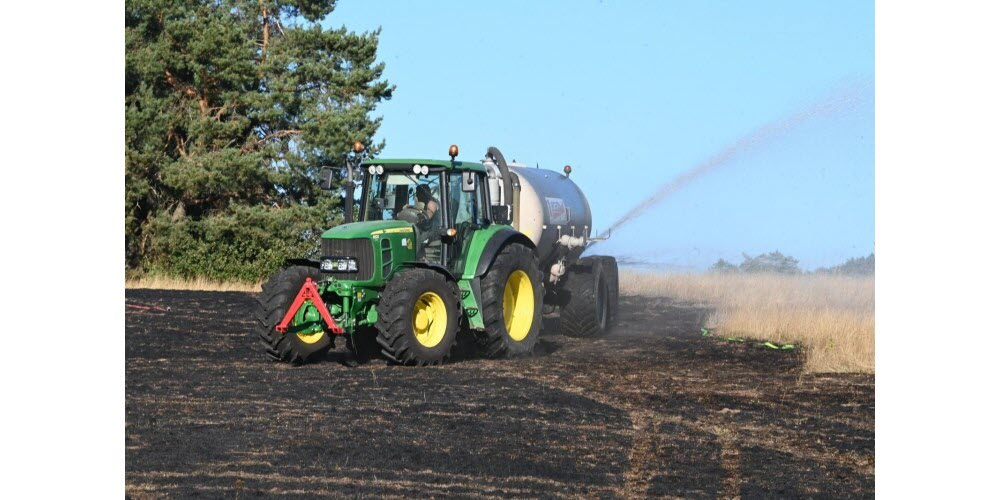 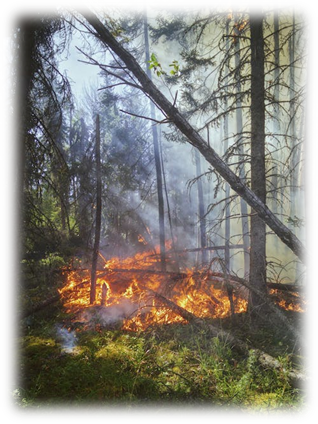 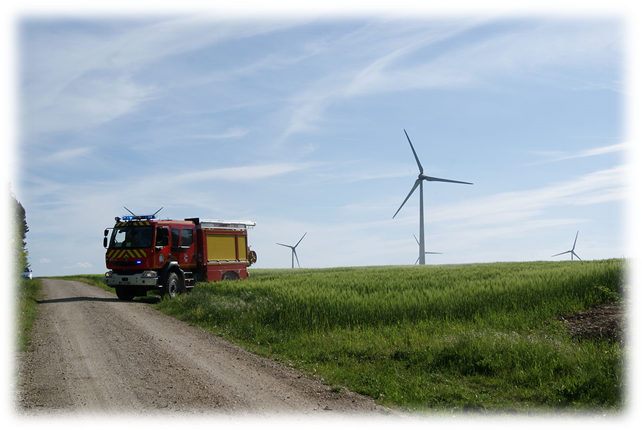 Source : Photo VM /Éric THIEBAUT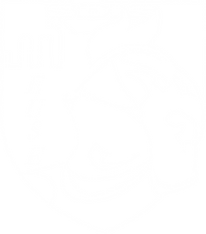 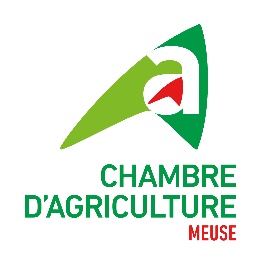 et le SDIS55Merci de retourner pour le 10/05/2024 ce questionnaire par mail delphine.pacchin@meuse.chambagri.fr ou par courrier :Chambre d’Agriculture de la Meuse – Les Roises – CS 10229 – 55005 BAR LE DUC cedexLa vigilance est de mise face aux feux de forêts et de récoltes ! #vigilancefeuxAvec le SDIS55 nous vous proposons de constituer une réserve de moyens agricoles volontaires au service des forces de lutte contre l'incendie pour porter main forte en cas de besoin.

Plus que jamais il faut redoubler de vigilance et de prévention pour éviter les incendies, d'autant plus que la France a connu une sécheresse record en 2022. Autre phénomène inhabituel, des régions d'ordinaires épargnées ont été victimes de vastes incendies estivaux. Les départements voisins comme les Vosges et la Moselle ont connu eux aussi de sérieux épisodes d'incendies. L'investissement et la mobilisation spontanée et généreux des agriculteurs qui ont activement répondu aux besoins des services d'incendie et de secours avec notamment la fourniture en eau et la mobilisation d'engins agricoles, se sont avérés indispensable dans la lutte contre ce fléau.Notre département a également dû faire face à une intensification du risque incendie, mais fut heureusement épargné.C'est à partir de ces expériences qu'une collaboration est mise en place depuis 2023 et doit permettre à la Chambre d'Agriculture de la Meuse d'aider le SDIS55 à identifier un réseau d'agriculteurs solidaires. Ces derniers pourront être relais dans les différents territoires du département pour concourir éventuellement aux moyens de secours en situation opérationnelle.Pour préparer au mieux la nouvelle saison 2024 et faire face à cette calamité la Chambre d'Agriculture de la Meuse vous encourage à compléter le questionnaire ci-dessous en vue d'une collaboration avec le SDIS55.
Vos prénom et nomVotre adresse e-mailVotre numéro de téléphone portable Votre société (GAEC, EARL, CUMA …)Votre adresse (siège de l’exploitation)Code postalVilleVotre / vos adresse (s) du /des lieu (x) de la citerne et cuve à eauCiterne (tracteur et chauffeur) et cuve à eauVotre / vos adresse (s) du /des lieu (x) de stockage du matérielMatériel à disposition (tracteur + chauffeur) Chisel Cover crop / pulvériseur cultivateur Déchaumeur à dents Déchaumeur à disques Vibroculteur Autre RASEst volontaire pour être contacté par le SDIS55 pour recevoir les modalités d'intervention dans un dispositif expérimental de soutien au SDIS55.À noter que toute opération et appel seront faits par les services du SDIS55 et des réunions seront organisées pour expliquer ce dispositif. Oui               NonEn soumettant ce formulaire, vous consentez à ce que la Chambre d'Agriculture de la Meuse et le SDIS55 utilisent vos données personnelles mentionnées ci-dessus. Oui j’accepte d’être contacté par le SDIS55 